ПРАВИТЕЛЬСТВО РОССИЙСКОЙ ФЕДЕРАЦИИПОСТАНОВЛЕНИЕот 7 октября 2019 г. N 1289О ТРЕБОВАНИЯХК СНИЖЕНИЮ ГОСУДАРСТВЕННЫМИ (МУНИЦИПАЛЬНЫМИ) УЧРЕЖДЕНИЯМИВ СОПОСТАВИМЫХ УСЛОВИЯХ СУММАРНОГО ОБЪЕМА ПОТРЕБЛЯЕМЫХ ИМИДИЗЕЛЬНОГО И ИНОГО ТОПЛИВА, МАЗУТА, ПРИРОДНОГО ГАЗА,ТЕПЛОВОЙ ЭНЕРГИИ, ЭЛЕКТРИЧЕСКОЙ ЭНЕРГИИ, УГЛЯ,А ТАКЖЕ ОБЪЕМА ПОТРЕБЛЯЕМОЙ ИМИ ВОДЫВ соответствии с частью 1 статьи 24 Федерального закона "Об энергосбережении и о повышении энергетической эффективности и о внесении изменений в отдельные законодательные акты Российской Федерации" Правительство Российской Федерации постановляет:1. Утвердить прилагаемые требования к снижению государственными (муниципальными) учреждениями в сопоставимых условиях суммарного объема потребляемых ими дизельного и иного топлива, мазута, природного газа, тепловой энергии, электрической энергии, угля, а также объема потребляемой ими воды.2. Министерству экономического развития Российской Федерации утвердить до 31 марта 2020 г. методические рекомендации по определению потенциала снижения государственными (муниципальными) учреждениями суммарного объема потребляемых ими дизельного и иного топлива, мазута, природного газа, тепловой энергии, электрической энергии, угля, а также объема потребляемой ими воды.Председатель ПравительстваРоссийской ФедерацииД.МЕДВЕДЕВУтвержденыпостановлением ПравительстваРоссийской Федерацииот 7 октября 2019 г. N 1289ТРЕБОВАНИЯК СНИЖЕНИЮ ГОСУДАРСТВЕННЫМИ (МУНИЦИПАЛЬНЫМИ) УЧРЕЖДЕНИЯМИВ СОПОСТАВИМЫХ УСЛОВИЯХ СУММАРНОГО ОБЪЕМА ПОТРЕБЛЯЕМЫХ ИМИДИЗЕЛЬНОГО И ИНОГО ТОПЛИВА, МАЗУТА, ПРИРОДНОГО ГАЗА,ТЕПЛОВОЙ ЭНЕРГИИ, ЭЛЕКТРИЧЕСКОЙ ЭНЕРГИИ, УГЛЯ,А ТАКЖЕ ОБЪЕМА ПОТРЕБЛЯЕМОЙ ИМИ ВОДЫ1. Настоящий документ устанавливает требования к снижению государственным (муниципальным) учреждением (далее - организация) в сопоставимых условиях суммарного объема потребляемых им дизельного и иного топлива, мазута, природного газа, тепловой энергии, электрической энергии, угля (далее - энергетические ресурсы), а также объема потребляемой им воды.2. Главные распорядители бюджетных средств, являющиеся органами государственной власти, органами местного самоуправления, обязаны до 30 сентября 2020 г. установить для находящихся в их ведении организаций целевой уровень снижения в сопоставимых условиях суммарного объема потребляемых ими энергетических ресурсов и объема потребляемой ими воды (далее - целевой уровень снижения потребления ресурсов) исходя из необходимости совокупного снижения потребления энергетических ресурсов и воды в целом по указанным организациям.(в ред. Постановления Правительства РФ от 23.06.2020 N 914)3. Целевой уровень снижения потребления ресурсов устанавливается на 3-летний период с 2021 года с последующей его актуализацией на очередной 3-летний период до 1 июля года, предшествующего очередному 3-летнему периоду.4. Базовым годом, по отношению к показателям которого в 2020 году на 3-летний период устанавливается целевой уровень снижения потребления ресурсов, является 2019 год.Для каждого последующего 3-летнего периода базовым годом, по отношению к показателям которого устанавливается целевой уровень снижения потребления ресурсов, является год, предшествующий очередному 3-летнему периоду, на который устанавливается соответствующий целевой уровень снижения потребления ресурсов.(п. 4 в ред. Постановления Правительства РФ от 23.06.2020 N 914)5. Утратил силу. - Постановление Правительства РФ от 23.06.2020 N 914.6. Целевой уровень снижения потребления ресурсов устанавливается главными распорядителями бюджетных средств в соответствии с методическими рекомендациями по определению в сопоставимых условиях целевого уровня снижения государственными (муниципальными) учреждениями суммарного объема потребляемых ими дизельного и иного топлива, мазута, природного газа, тепловой энергии, электрической энергии, угля, а также объема потребляемой ими воды, утвержденными Министерством экономического развития Российской Федерации, в том числе на основании результатов проведенных энергетических обследований и данных деклараций о потреблении энергетических ресурсов.(п. 6 в ред. Постановления Правительства РФ от 23.06.2020 N 914)7. Достижение целевого уровня снижения потребления ресурсов обеспечивается за счет реализации мероприятий программ энергосбережения и повышения энергетической эффективности соответствующих организаций.8. Организации обязаны разработать или скорректировать ранее утвержденные программы энергосбережения и повышения энергетической эффективности в соответствии с установленными целевыми уровнями снижения потребления ресурсов.9. В отношении мероприятий утвержденных в установленном порядке программ энергосбережения и повышения энергетической эффективности, направленных на достижение целевого уровня снижения потребления ресурсов и не обеспеченных бюджетным финансированием, организации обязаны осуществить действия, направленные на заключение энергосервисного договора (контракта), в порядке, установленном законодательством Российской Федерации.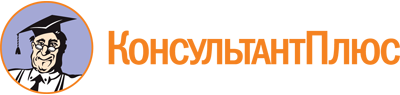 Постановление Правительства РФ от 07.10.2019 N 1289
(ред. от 23.06.2020)
"О требованиях к снижению государственными (муниципальными) учреждениями в сопоставимых условиях суммарного объема потребляемых ими дизельного и иного топлива, мазута, природного газа, тепловой энергии, электрической энергии, угля, а также объема потребляемой ими воды"Документ предоставлен КонсультантПлюс

www.consultant.ru

Дата сохранения: 24.07.2020
 Список изменяющих документов(в ред. Постановления Правительства РФ от 23.06.2020 N 914)Список изменяющих документов(в ред. Постановления Правительства РФ от 23.06.2020 N 914)